FOR IMMEDIATE RELEASE:Link to hi-res images: Dropbox 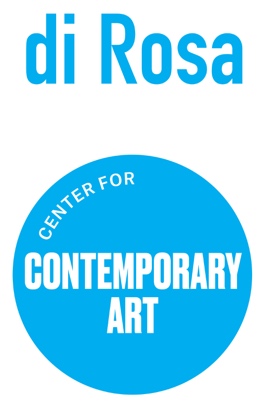 di Rosa Center for Contemporary Art Announces 2024 Exhibition CalendarSpecial Public Programming Featuring Artist Talks, di Rosa Days, and much more!Napa, Ca. (December 19, 2023) – di Rosa Center for Contemporary Art is pleased to announce its 2024 calendar of exhibitions and public programs. Highlights include a career retrospective exhibition featuring the work of seminal Bay Area artist Deborah Oropallo; a new video projection series overlooking Sonoma Highway; and the return of True North, di Rosa’s biennial showcase of contemporary artists from the North Bay. Join us in 2024, as di Rosa continues to serve as an incubator for the art and artists of Northern California. Currently on display through 2024 and featured in Gallery 1 is Listen Louder: Ana Teresa Fernández (through January 21, 2024) and in Gallery 2 are To the Max! (through August 25, 2024) and Ghost in the Machine (through August 25, 2024). To The Max! programming includes an Artist Talk by Franklin Williams on Saturday, February 10. di Rosa collection artist Franklin Williams will be on deck to discuss his life, career, and inspiration, alongside his artwork featured in To the Max! On Saturday, March 2, 2024 di Rosa presents To the Max! Self-styled Fashion Show! where di Rosa invites all maximalists to dig through their closet or visit their favorite thrift store and register to walk di Rosa’s first “self-styled” fashion show. Ghost in the Machine programming features an All-ages Workshop: It’s AI–live! Make your own robot
on Saturday, June 1, 2024. This program combines the excitement of building robots with the artistic flair of imaginative expression through a unique fusion of technology. Friday nights in June in the Residence and Courtyard will be the Ghost in the Machine Film Series. Embark on a cinematic journey into the realms of artificial intelligence and post-humanism at di Rosa’s first annual film series. Sunday, August 26, 2024 is the To the Max! and Ghost in the Machine: Curator’s Tour.Opening on Saturday, January 27, 2024 with a special Tailgate Opening Reception, We the People, will be projected on the exterior of di Rosa’s Gallery 1. Visible from Sonoma Highway, Jock McDonald’s emotional portraits of community members morph from one individual into another, illuminating our connections and shared humanity. We The People will be on display on the Gallery 1 Exterior through April 21, 2024. Accompanying programming includes a Portrait Photography Workshop with Jock McDonald on Saturday, April 6, 2024 where attendees are encouraged to bring any camera at hand and join artist Jock McDonald for a very special portrait photography workshop. Lightfast: Intertwine is a vibrant multidisciplinary installation created by visual artists Christel Dillbohner and Danae Mattes, musician/composer Monica Scott, and writer Sylvia Brownrigg. Enjoy performances by Lightfast members Monica Scott and Sylvia Brownrigg at the Opening Reception on Saturday, February 24, 2024 in Gallery 1. In Intertwine (running through Sunday, June 2, 2024), the quartet combines media to create a rich visual, sculptural, and audio environment that engages with the changing natural world and our place within it. The exhibition reflects and responds to di Rosa’s varied landscape and lakeside setting: its water and light, its flora and fauna, and its natural and human history. Separately and together, the pieces of Intertwine draw on the realm of the subconscious to heighten viewers’ awareness and perceptions of their surroundings. Programs for Intertwine include a Lightfast Performance with members of sfSound and Hope Mohr Dance Company on Sunday, March 17, 2024. Sylvia Brownrigg reads from her new memoir The Whole Staggering Mystery on Saturday, April 28, which will be published by Counterpoint Press in April 2024. There will also be an Artist-led Exhibition Tour on Saturday, May 11, 2024.Opening in Gallery 1 on Saturday, June 22, 2024 – Sunday, October 6, 2024, and guest curated by Isabelle Sorrell, M is for Water brings together works by Shiva Ahmadi, Mari Andrews, Mildred Howard, Prajakti Jayavant, Paul Kos, Hung Liu, Susan Middleton, Gay Outlaw, John Priola, Isabelle Sorrell, and Wanxin Zhang, who collectively explore the simple reality and sacredness that there is no life without water and there is no child without mother. There will be an M is for Water Artist Panel on Saturday, July 13, 2024. Moving Images: A Survey Exhibition of Works by Deborah Oropallo is a major career retrospective featuring collage, animation, and sculptural work by seminal Bay Area artist Deborah Oropallo. Running Saturday, September 28, 2024 – Sunday, March 30, 2025 in Gallery 2. Programming will include a panel discussion with Deborah Oropallo and her collaborators on Saturday, October 5, 2024 (tentative date) and a Curator’s Tour on Sunday, October 20, 2024. True North di Rosa’s biennial juried exhibition celebrating art and artists of the North Bay, returns Saturday, November 16, 2024 – Sunday, March 2, 2025 to showcase a new crop of emerging and mid-career artists living and working in the North Bay. The True North Slide Slam! a lively and entertaining biennial tradition in conjunction with di Rosa’s True North exhibition, returns on Saturday, January 25, 2025.  ADDITIONAL ANNUAL EVENTS AND PROGRAMMINGSaturday, May 18, 2024 is di Rosa Day: Spring Fever. Spring Fever is one of di Rosa’s bi-annual “di Rosa Day” festivals. The event features carnival games, springtime art activities, eye spy, an art and makers market, live music, and food trucks. Registration for Camp di Rosa opens on February 5, 2024, camps run from June 24 – August 2, 2024. Spread out a blanket, bring a friend, your favorite beverage, and a picnic, and settle in for an afternoon of live Music on the Lawn every Sunday afternoon in September at di Rosa! Sunday, September 8, 2024 grandparents get in free from 11 a.m. to 4 p.m. when the grandkids are in tow for Grandparents Day! The Shakespeare Summer Stroll with Shakespeare Napa Valley takes you walking across the property in an immersive theatrical experience—truly a midsummer dream among art and nature in Napa. Twilight performances are September 12–15 and 19-22, 2024 with a matinee performance Friday, September 13. On Saturday, September 21, 2024 there will be a special Artist Panel, Towards an Archaeology of the Future, moderated by Gavin Kroeber. This panel is co-hosted by the California Indian Museum and Cultural Center and supported by the Andy Warhol Foundation for the Visual Arts. Saturday, October 26, 2024 is the di Rosa Day: Halloween Haunt. Halloween Haunt is one of di Rosa’s bi-annual “di Rosa Day” festivals. The event features a haunted house in the old stone residence building, a hay bale maze, seasonal art activities, a spooky eye spy, an art and makers market, a costume contest for kids, trick-or-treating, and food trucks. Visitors will also get a chance to discover some surprises in the galleries as they explore di Rosa’s exhibitions! Ongoing Tours & Hikes include Special Exhibition Tours, di Rosa Collection Tours, Private Tours, and School Tours. Additionally di Rosa features Art + Nature Hikes, Milliken Peak Hikes, and Winery Lake Bird Walks. ABOUT DI ROSA CENTER FOR CONTEMPORARY ARTdi Rosa is a non-profit art center and nature preserve specializing in the art of Northern California. Located on 217 acres in the Carneros region of Napa, di Rosa includes two large art galleries, a gift shop, a beautiful lake, abundant birding, walking trails with vineyard views, outdoor sculptures, and picnic grounds.di Rosa presents contemporary exhibitions by Bay Area-based artists in addition to maintaining a permanent collection of notable works by artists with ties to the Bay Area from the mid-twentieth century to the early 2000s.di Rosa offers an array of public programs and events for all ages to inspire creativity and curiosity. di Rosa is open to the public without reservations Thursday through Sunday from 11 a.m. to 4 p.m. and by appointment Tuesday and Wednesday. Visitors are encouraged to bring picnics. Children and educators are free at di Rosa (except for specially ticketed events), for more information visit www.dirosaart.org.  #	#	#Media Contact: Allison Coats, allison@coatspr.com or (707) 363-6508 di Rosa Contact: Blake Walker, blake.walker@dirosaart.org 